Publicado en Madrid el 06/11/2020 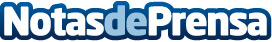  Los ganadores del Hackathon de Salud podrán optar a 7.000€ en metálico y programas de mentorizaciónProfesionales sanitarios, pacientes y desarrolladores técnicos cocrearán soluciones digitales para mejorar la asistencia sanitaria. Los participantes contarán durante toda la jornada con el asesoramiento de mentores expertos en salud, tecnología y desarrollo de negocioDatos de contacto:Guiomar López912236678Nota de prensa publicada en: https://www.notasdeprensa.es/los-ganadores-del-hackathon-de-salud-podran Categorias: Nacional Medicina E-Commerce http://www.notasdeprensa.es